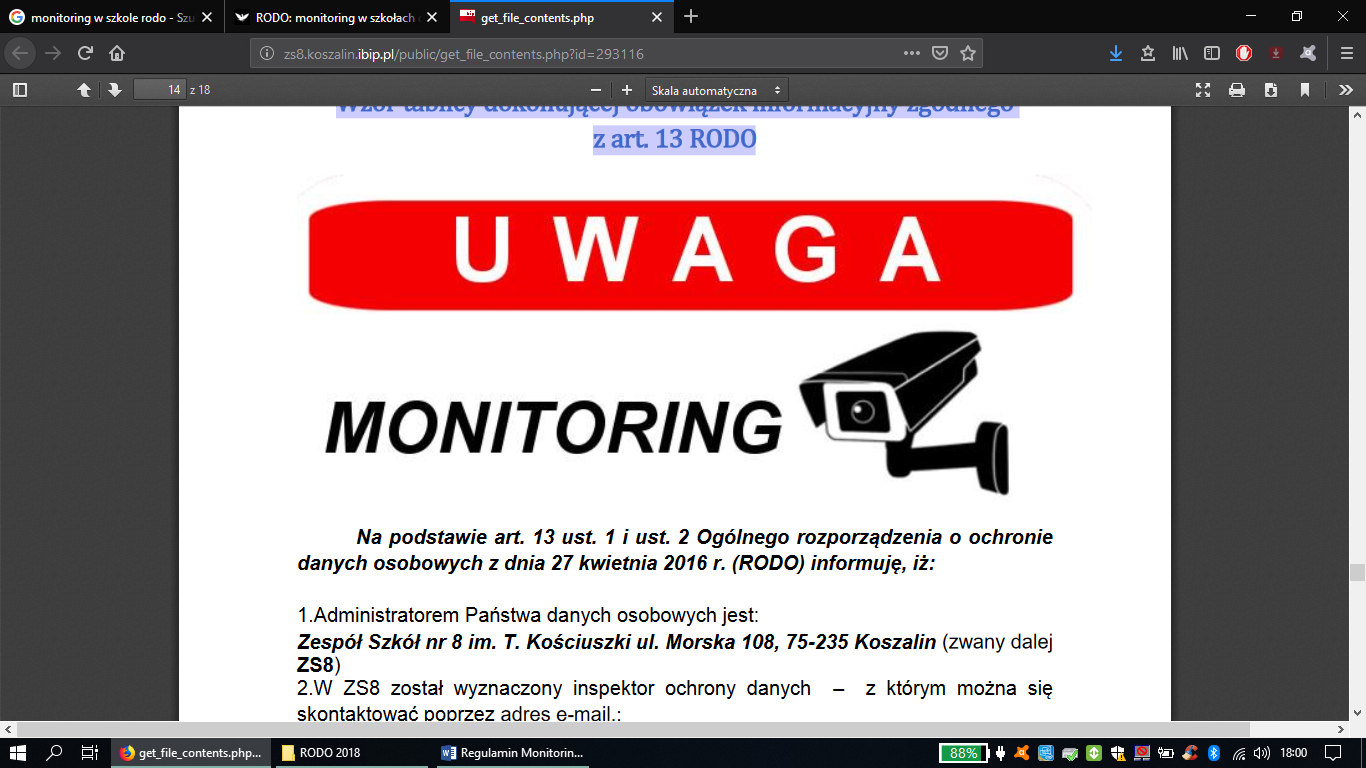 Na podstawie art. 13 ust. 1 i ust. 2 Ogólnego rozporządzenia o ochronie danych osobowych 
z dnia 27 kwietnia 2016 r. (RODO) informuję, że:1. Administratorem Państwa danych osobowych jest: Szkoła Podstawowa im. Jana Pawła II w Zagorzycach Górnych, 39-126 Zagorzyce 175, e-mail: spzag1@poczta.onet.pl.2. W Szkole Podstawowej im. Jana Pawła II w Zagorzycach Górnych został wyznaczony inspektor ochrony danych – z którym można się skontaktować poprzez adres e-mail.: iod.sedziszowmlp@gmail.com3. Przetwarzanie danych osobowych w Szkole Podstawowej im. Jana Pawła II w Zagorzycach Górnych odbywa się w celu wypełnienia obowiązków prawnych - Art. 6 ust. 1 lit. c RODO (min. Ustawa Prawo Oświatowe i Ustawa Kodeks Pracy) oraz na wniosek osoby zainteresowanej - zgody Art. 6 ust. 1 lit. a RODO. 4. Na terenie Szkoły Podstawowej im. Jana Pawła II w Zagorzycach Górnych został wprowadzony szczególny nadzór nad pomieszczeniami oraz terenem wokół szkoły w postaci środków technicznych umożliwiających rejestrację obrazu (monitoring). 5. Na terenie Szkoły Podstawowej im. Jana Pawła II w Zagorzycach Górnych monitoring jest realizowany w celu i na w/w podstawie prawnej:a) zapewnienie bezpieczeństwa osób oraz mienia znajdującego się w pomieszczeniach Szkoły Podstawowej im. Jana Pawła II w Zagorzycach Górnych - na podstawie Ustawy Kodeks Pracy i Ustawy Prawo Oświatowe, b) zapewnienie bezpieczeństwa osób oraz mienia poprzez identyfikowanie wszystkich osób przebywających na terenie zewnętrznym Szkoły Podstawowej im. Jana Pawła II w Zagorzycach Górnych na podstawie Ustawy Kodeks Pracy i Ustawy Prawo Oświatowe. 6. Dane osobowe mogą być ujawnione jedynie upoważnionym podmiotom na podstawie i w granicach prawa oraz podmiotom z którymi Szkoła Podstawowa im. Jana Pawła II w Zagorzycach Górnych zawarł umowę powierzenia danych osobowych jedynie w zakresie niezbędnym do realizacji celu przetwarzania danych. 7. Dane osobowe będą przetwarzane przez okres wskazany w przepisach prawa (14 dni). 8. Przysługuje Państwu prawo do dostępu do swoich danych osobowych, ich sprostowania oraz ograniczenia przetwarzania, a także wniesienia skargi do Prezesa Urzędu Ochrony Danych Osobowych – UODO (Biuro Generalnego Inspektora Ochrony Danych Osobowych ul. Stawki 2, 00-193 Warszawa) gdy uznają Państwo, iż przetwarzanie danych osobowych Pani/Pana dotyczących narusza przepisy Ogólnego rozporządzenia o ochronie danych osobowych z dnia 27 kwietnia 2016 r.(RODO); 9. Pani/Pana dane nie będą przetwarzane w sposób zautomatyzowany w tym również w formie profilowania. 10. Administrator danych osobowych nie przekazuje danych osobowych do państw trzecich oraz nie podejmuje decyzji w sposób zautomatyzowany.